Task List for Learning Target 1-F (Basic Dynamics)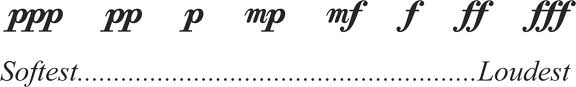 Play the following book assignments while learning the following dynamic levels: p (soft), mp (medium soft), mf (medium loud), and f (loud).  Flutes-		Book Assignments-	Assignment #1- Lesson 12 #6 at mezzo forte and mezzo pianoAssignment #2- Lesson 12 #6 at forteAssignment #3- Lesson 12 #6 at pianoTest - 		   Lesson 12 #6 at all 4 dynamic levelsClarinets-		Book Assignments-	Assignment #1- Lesson 10 #8 at mezzo forte and mezzo piano (And Bass Clarinets)				Assignment #2- Lesson 10 #8 at forte						Assignment #3- Lesson 10 #8 at piano Test - 		   Lesson 10 #8 at all 4 dynamic levelsSaxes-		Book Assignments-	Assignment #1- Lesson 10 #6 at mezzo forte and mezzo piano(And Tenor/Bari Saxes)			Assignment #2- Lesson 10 #6 at forte						Assignment #3- Lesson 10 #6 at pianoTest - 		   Lesson 10 #6 at all 4 dynamic levelsHorns-		Book Assignments-	Assignment #1- Lesson 4 #3 at mezzo forte and mezzo piano  Assignment #2- Lesson 4 #3 at forteAssignment #3- Lesson 4 #3 at pianoTest - 		   Lesson 4 #3 at all 4 dynamic levelsTrumpets		Book Assignments-	Assignment #1- Lesson 6 #6 at mezzo forte and mezzo piano  Baritones, Trombones- 			Assignment #2- Lesson 6 #6 at forteAssignment #3- Lesson 6 #6 at pianoTest - 		   Lesson 6 #6 at all 4 dynamic levelsBassoon-		Book Assignments-	Assignment #1- Lesson 10 #6 at mezzo forte and mezzo piano  Assignment #2- Lesson 10 #6 at forteAssignment #3- Lesson 10 #6 at pianoTest - 		   Lesson 10 #6 at all 4 dynamic levelsPercussion- 		Book Assignments-	Assignment #1- Lesson 7 combo at mezzo forte & mezzo piano   					Assignment #2- Lesson 7 combo at forte					Assignment #3- Lesson 7 combo at pianoTest - 		   Lesson 7 combo at all 4 dynamicsBells-		Book Assignments-	Assignment #1- #81 at mezzo forte and mezzo piano  Assignment #2- #81 at forteAssignment #3- #81 at pianoTest - 		   #81 at all 4 dynamic levelsTask List for Learning Target 2-F (Extended Dynamics)Play the following book assignments while learning crescendos and decrescendos along with your already mastered dynamic levels.  I will write in the dynamics to each piece for you.  See me for the explanations. Flutes-		Book Assignments-	Assignment #1- Lesson 17 #1 with crescendosAssignment #2- Lesson 17 #1 with decrescendosTest - 		   Lesson 20 #4 with dynamic phrasesClarinets-		Book Assignments-	Assignment #1- Lesson 19 #1 with crescendos (And Bass Clarinets)				Assignment #2- Lesson 19 #1 with decrescendosTest - 		   Lesson 20 #4 with dynamic phrasesSaxes-		Book Assignments-	Assignment #1- Lesson 15 #1 with crescendos(And Tenor/Bari Saxes)			Assignment #2- Lesson 15 #1 with decrescendosTest - 		   Lesson 14 #4 with dynamic phrasesHorns-		Book Assignments-	Assignment #1- Lesson 17 #4 with crescendosAssignment #2- Lesson 17 #4 with decrescendosTest - 		   Lesson 16 #3 with dynamic phrasesTrumpets-		Book Assignments-	Assignment #1- Lesson 15 #1 with crescendosAssignment #2- Lesson 15 #1 with decrescendosTest - 		   Lesson 17 #4 with dynamic phrasesBaritones 		Book Assignments-	Assignment #1- Lesson 15 #1 with crescendosand Trombones-	  			Assignment #2- Lesson 15 #1 with decrescendos						Test - 		   Lesson 17 #4 with dynamic phrasesBassoon-		Book Assignments-	Assignment #1- Lesson 19 #2  Assignment #2- Lesson 19 #1Test - 		   Lesson 19 #6 with dynamic phrasesPercussion- 		Book Assignments-	Assignment #1- Lesson 13 #1-4 with crescendos   					Assignment #2- Lesson 13 #5-8 with decrescendos  Test - 		   Lesson 13 combo (with repeat) with phrasesBells-		Book Assignments-	Assignment #1- #123 with crescendos and decrescendos   Assignment #2- NoneTest - 		   #155 with dynamic phrasesTask List for Learning Target 3-F (All Dynamics)Play the following book assignments while mastering more dynamic levels along with crescendos and decrescendos and already mastered dynamic levels.  I will write in the dynamics to each piece for you.  See me for the explanations.Flutes-		Book Assignments-	Assignment #1- Lesson 21 #1 with pp < ff > ppAssignment #2- NoneTest - 		   Lesson 28 #3 with specific dynamicsClarinets-		Book Assignments-	Assignment #1- Lesson 25 #1 with pp < ff > pp(And Bass Clarinets)				Assignment #2- NoneTest - 		   Lesson 28 #4 with specific dynamicsSaxes-		Book Assignments-	Assignment #1- Lesson 18 #1 with pp < ff > pp and fermatas(And Tenor/Bari Saxes)			Assignment #2- NoneTest - 		   Lesson 27 #1 with specific dynamicsHorns-		Book Assignments-	Assignment #1- Lesson 12 #1 with pp < ff > pp and fermatasAssignment #2- Lesson NoneTest - 		   Lesson 27 #3 with specific dynamicsTrumpets-		Book Assignments-	Assignment #1- Lesson 19 #2 with pp < ff > pp and fermatasAssignment #2- NoneTest - 		   Lesson 26 #3 with specific dynamicsBaritones 		Book Assignments-	Assignment #1- Lesson 19 #2 with pp < ff > pp and fermatasand Trombones-	  			Assignment #2- None						Test - 		   Lesson 26 #3 with specific dynamicsBassoon-		Book Assignments-	Assignment #1- Lesson 9 #1 with pp < ff > pp and fermatas  Assignment #2- NoneTest - 		   Lesson 26 #2 with specific dynamicsPercussion- 		Book Assignments-	Assignment #1- Lesson 32 at pp and ff with < and >   					Assignment #2- None  Test - 		   Lesson 32 combo at pp and ffBells-		Book Assignments-	Assignment #1- # Lesson 25 #1 with pp < ff > ppThese are from the clarinet book!!!		Assignment #2- NoneTest - 		   Lesson 28 #4 with specific dynamics